                                                                                                                                                                                                                                                                                                                                                                                                                                                                                                                                                                                                                                                                                                                                                                                                                                                                                                                                                                                                                                                                                                                                                                                                                                                                                                                                                                                                                                                                                                                                                                                                                                                                              	MESTSKÁ ČASŤ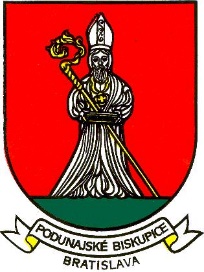 BRATISLAVA – PODUNAJSKÉ BISKUPICETrojičné námestie 11, 825 61 BratislavaMateriál určený na rokovanie: Miestnej rady dňa:			19.04.2021Miestneho zastupiteľstva dňa : 	27.04.2021Návrh na schválenie variantu revitalizácie verejného priestranstva pri pošte Bratislava 214 (Uzbecká) Predkladá: 						       Materiál obsahuje:Mgr. Zoltán Pék				                   starosta                                                                            - vyjadrenie miestnej rady        - návrh uznesenia							        - dôvodová správaZodpovedná:Ing. Mariana PáleníkovaprednostkaSpracovala:Ing. Mariana Páleníkovaprednostka
Vyjadrenie miestnej rady  dňa  19.04.2021UZNESENIE č. 131/2021/MRMiestna rada odporúča miestnemu zastupiteľstvu schváliť predložený návrh uznesenia.Vyjadrenie komisiíKomisia finančná, podnikateľských činností a obchodu :Materiál nebol prerokovanýKomisia sociálnych vecí a zdravotníctva :Materiál nebol prerokovanýKomisia školstva, kultúry, mládeže a športu :Materiál nebol prerokovanýKomisia územného plánu, výstavby, životného prostredia, odpadov a cestného hospodárstva:Materiál nebol prerokovanýNávrh uznesenia( Na schválenie uznesenia je potrebný súhlas nadpolovičnej väčšiny prítomných poslancov )Uznesenie č. : .........................Miestne zastupiteľstvo Mestskej časti Bratislava – Podunajské Biskupice po prerokovaní:s c h v a ľ u j e   spracovanie projektovej dokumentácie a následnú realizáciu revitalizácie verejného priestranstva na ulici Uzbeckej v zmysle predloženej štúdie spracovanej Fakulty architektúry a dizajnu STU Bratislava, variant č. 3, spracovateľský kolektív : Ing. Arch. Katarína Fejo, PhD, Ing. Arch. Tomáš Hanáček, PhD, Ing. arch. Vladimír Hain, PhD.	Dôvodová správa.Mestská časť Bratislava – Podunajské Biskupice podpísala s Fakultou architektúry a dizajnu STU Bratislava v roku 2020 zmluvu o vypracovaní variantného riešenia úpravy verejného priestranstva pri pošte na Uzbeckej ulici. V zmysle zadania predmetnej zmluvy spracovateľ odovzdal variantné riešenie tohto priestoru 2.12.2020. Vzhľadom na opatrenia súvisiace so šírením nebezpečnej choroby COVID 19 sa prerokovanie všetkých troch návrhov konalo až 14.4.2021 v DK Vetvár. Prerokovania sa zúčastnili zástupcovia spracovateľských kolektívov FA a D STU Bratislava spoločne s koordinátorom zhotoviteľa, starosta mestskej časti, poslanci miestneho zastupiteľstva a zamestnanci úradu.V rámci prezentácie zhotoviteľských kolektívov bolo podrobne predstavené riešenie zadaného územia. Jednotlivé návrhy sa nachádzajú na linkoch :Návrh č. 1https://stubask-my.sharepoint.com/:b:/g/personal/roman_rosina_stuba_sk/EU47gnNB4YZMgVrZxzU2WqwBNvB45aNqGsL_lKxcCuq3xg?e=Bg5IURNávrh č. 2https://stubask-my.sharepoint.com/:b:/g/personal/roman_rosina_stuba_sk/ERTdyuMu2LNCoMsBV177ufsBodFF8F2cgl-YPYsLHeMzLg?e=HM3OSwNávrh č. 3https://stubask-my.sharepoint.com/:b:/g/personal/roman_rosina_stuba_sk/EeSYJEqA-zdLnRusM2RWqZ0BEcdxMMKe1LRPZ6e5PCGogw?e=z9SPtZZ uvedeného pracovného rokovania po zodpovedaní všetkých položených otázok zo strany poslancov miestneho zastupiteľstva vzišiel návrh predložiť na najbližšie rokovanie miestneho zastupiteľstva dňa 27.4.2021 návrh na schválenie dopracovania varianty č. 3 spracovanej kolektívom autorov : Ing. Arch Katarína Fejo, PhD, Ing. Arch. Tomáš Hanáček, PhD, Ing. Arch. Vladimír Hain, PhD v spolupráci s Bc. Natáliou Markovou, Bc. Tomášom Dankom.